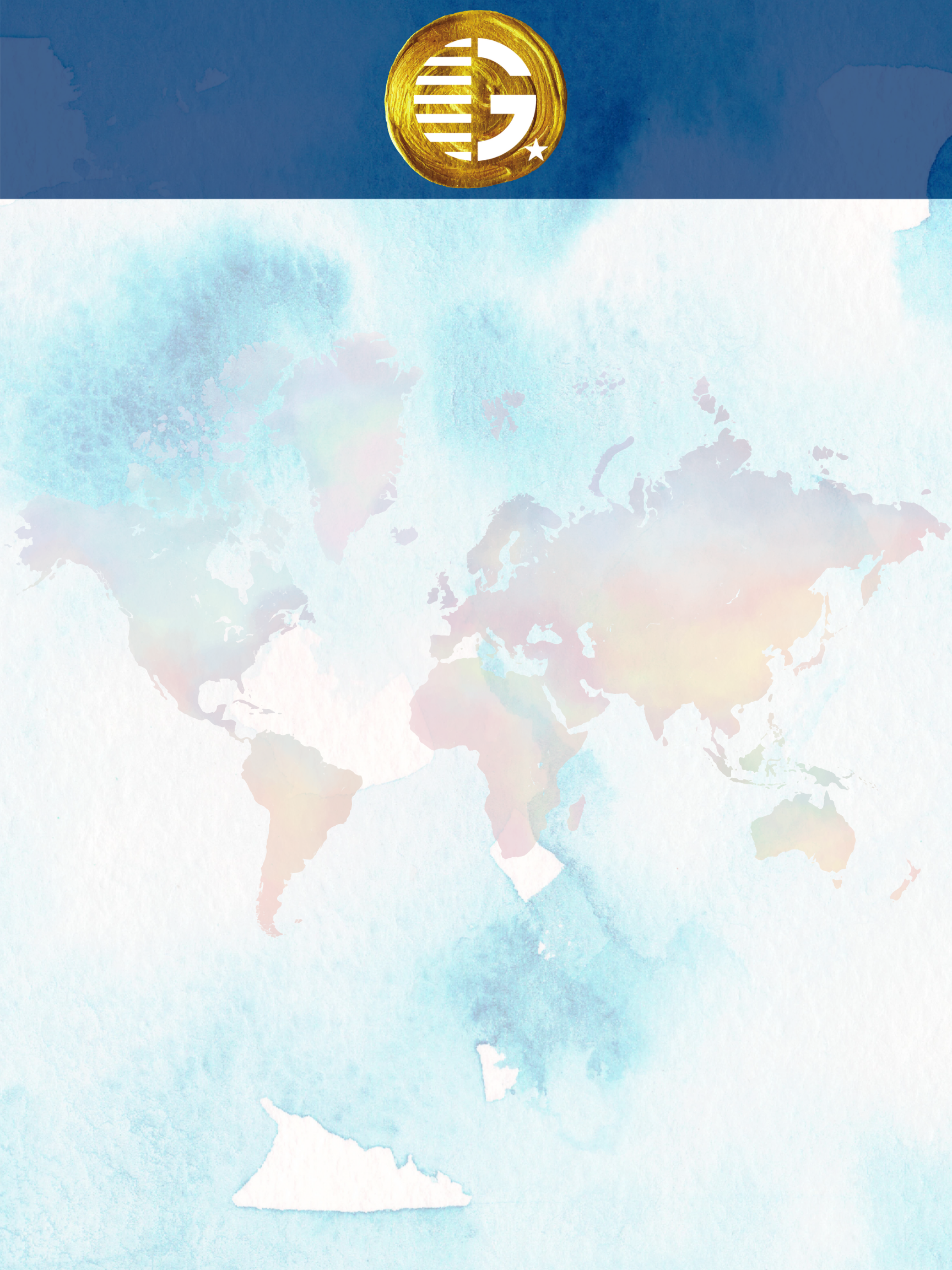 Dear _______,  Congratulations on being selected as an alternate of the Gilman Scholarship! The applicant pool was highly competitive, but your hard work and determination have paved the way for this amazing accomplishment.  You still have the chance to be selected for the scholarship and I would be glad to support you if you hear from the Gilman Scholarship Program with any updates on your status. Check out other recommended scholarships that you might be eligible for.  If you have any questions, please reach out directly to Gilman@iie.org. Sincerely,  